November 2018 Monkhill Chapel “Lunch with Us”.Monkhill Chapel run”Lunch with Us”, a monthly event when a two-course meal is served, with donations being given to fund the upkeep of the chapel.The lunch is very popular in November as it is the Christmas meal as no lunch is served in December and is held instead of the chapel, at Beaumont Parish Hall.The photos below show some of those who attended in November 2018.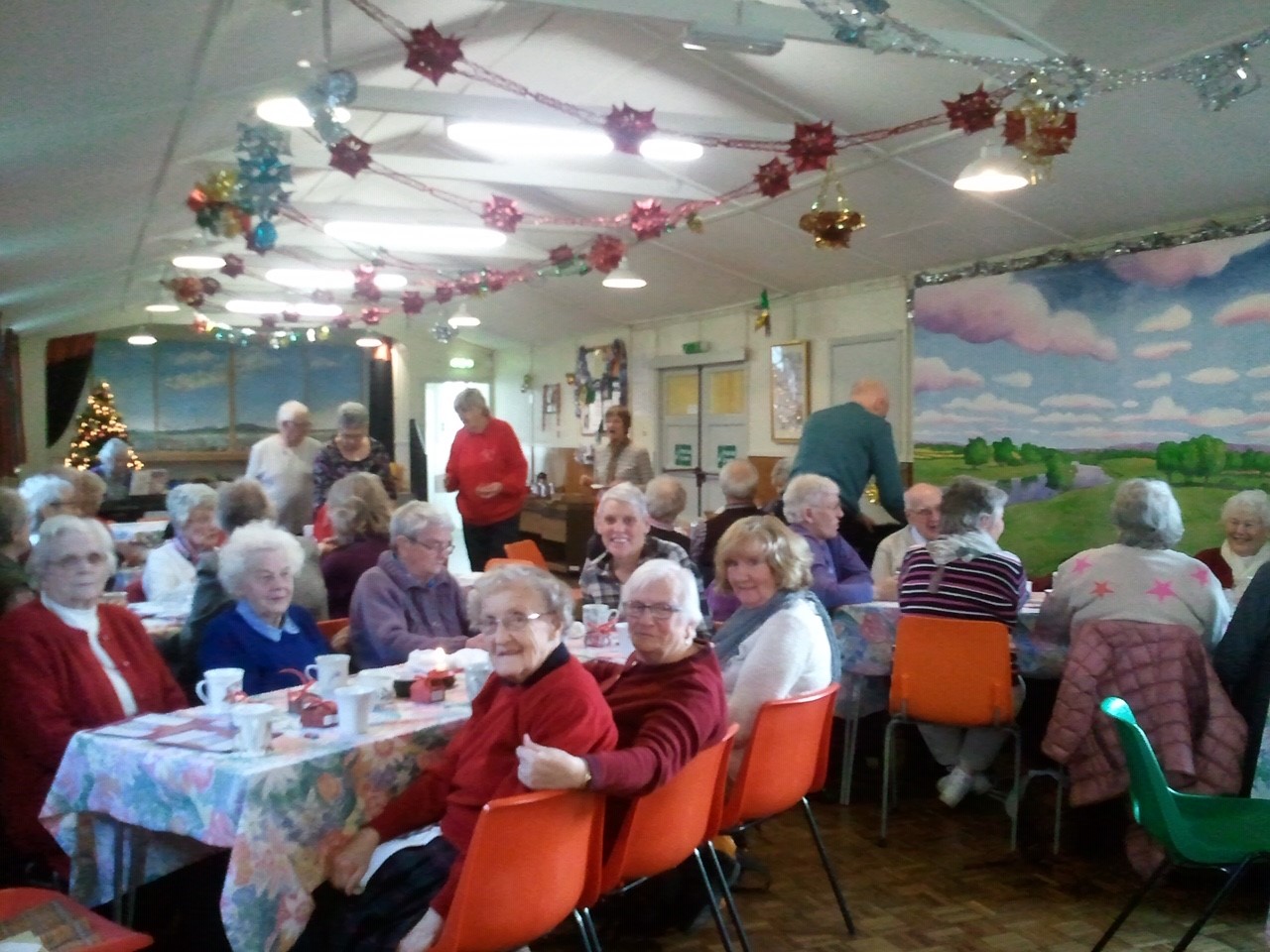 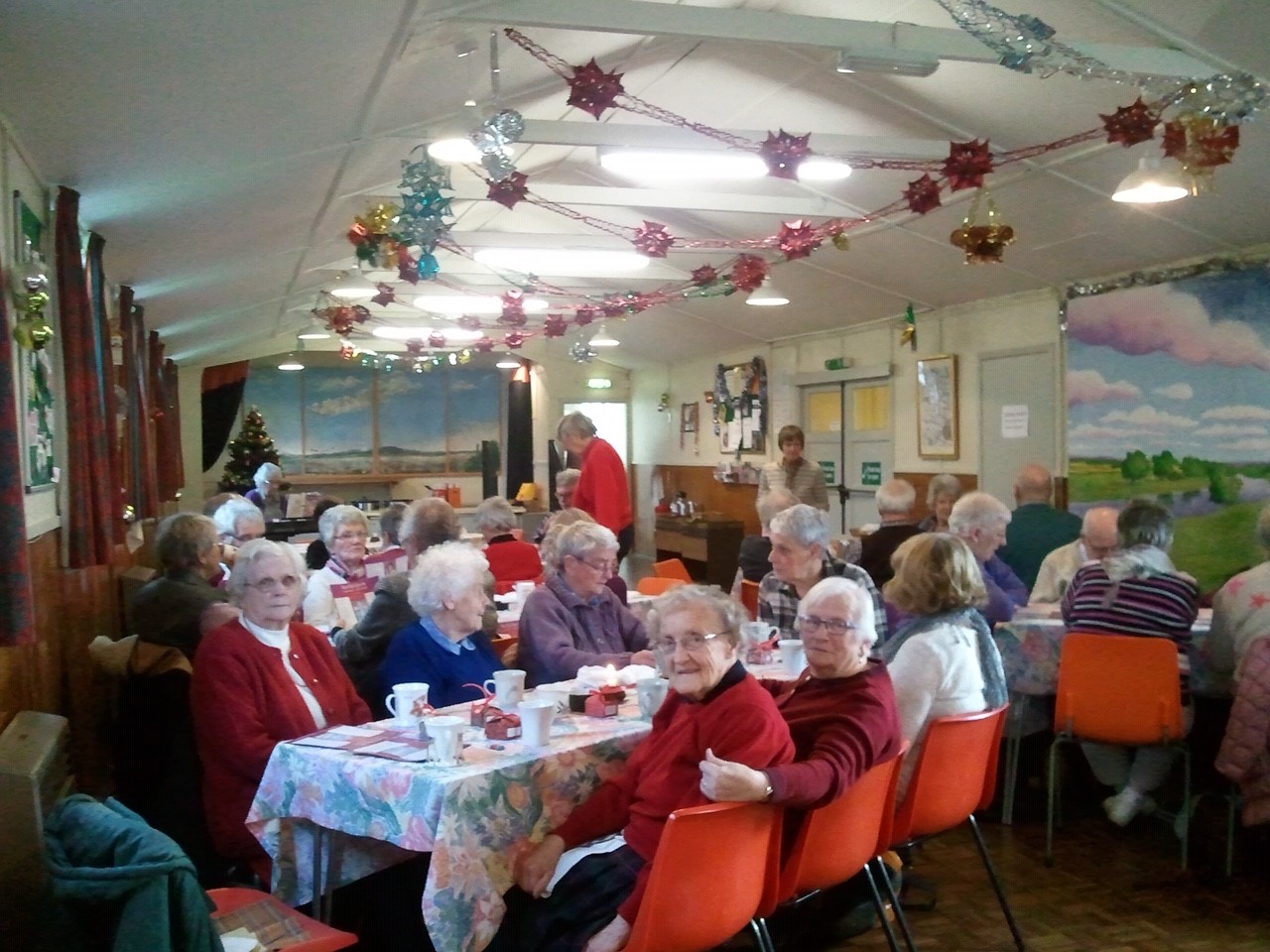 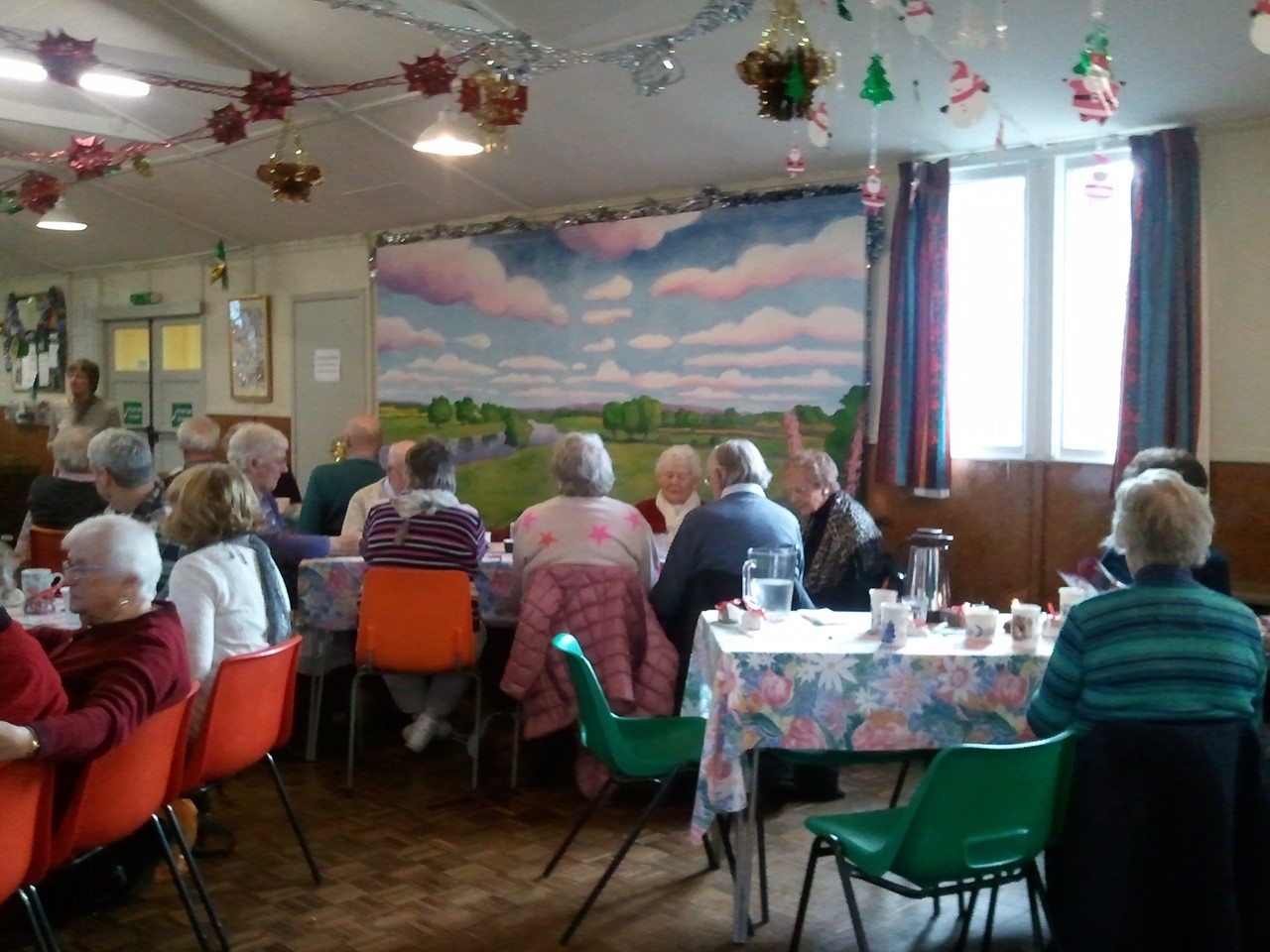 